15. Financial Security for Repatriation (Regulation 2.5)						  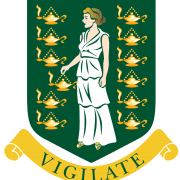 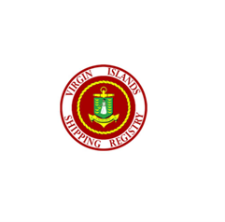 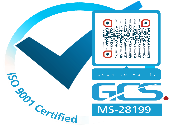 ¹ Shipowner means the owner of the ship or another organization or person, such as the manager, agent or bareboat charterer, who has assumed the responsibility for the operation of the ship from the owner and who, on assuming such responsibility, has agreed to take over the duties and responsibilities imposed on shipowners in accordance with this Convention, regardless of whether any other organizations or persons fulfil certain of the duties or responsibilities on behalf of the shipowner.Qualifications of seafarers (Regulation 1.3)	☐Seafarers’ employment agreements (Regulation 2.1)	☐Use of any licensed or certified or regulated private recruitment and placement service (Regulation 1.4)	☐Hours of work or rest (Regulation 2.3)	☐Manning Levels for the ship (Regulation 2.7)	☐Accommodation (Regulation 3.1)	☐On-board recreational facilities (Regulation 3.1)	☐Food and catering (Regulation 3.2)	☐Health and safety and accident prevention (Regulation 4.3)           	☐On-board medical care (Regulation 4.1)	☐On-board complaint procedures (Regulation 5.1.5)	☐Payment of wages (Regulation 2.2)	☐Name of Ship Owner1:Company Address:Name of the Authorized signatory:Title:Signature of the authorised signatory:Date:Stamp or seal of the shipowner:The above measures have been reviewed by Virgin Islands Shipping Registry, and, following inspection of the ship, have been determined as meeting the purposes set out under Standard A5.1.3, paragraph 10(b), regarding measures to ensure initial and ongoing compliance with the requirements set out in Part I of this Declaration.The above measures have been reviewed by Virgin Islands Shipping Registry, and, following inspection of the ship, have been determined as meeting the purposes set out under Standard A5.1.3, paragraph 10(b), regarding measures to ensure initial and ongoing compliance with the requirements set out in Part I of this Declaration.Name:Title:Address:Signature:Place:Date: